XIX JORNADAS DE TECNOLOGÍA APLICADA A LA EDUCACIÓN MATEMÁTICA UNIVERSITARIA8 y 9 de Mayo de 2019El Comité Organizador de las XIX Jornadas de Tecnología Aplicada a la Educación Matemática Universitaria informa que las mismas se realizarán los días 8 y 9 de mayo de 2019 en la Facultad de Ciencias Económicas de la Universidad de Buenos Aires.Las áreas temáticas son:

  *   Estrategias para desarrollar la enseñanza y fomentar el aprendizaje en sus modalidades presencial y virtual. Métodos innovadores para la evaluación del aprendizaje. TICS.
  *   Desarrollo de aplicaciones de matemática en áreas de las ciencias económicas utilizando herramientas informáticas.
  *   Aportes y propuestas interdisciplinarias mediante el uso de tecnología.Esperamos contar con su participación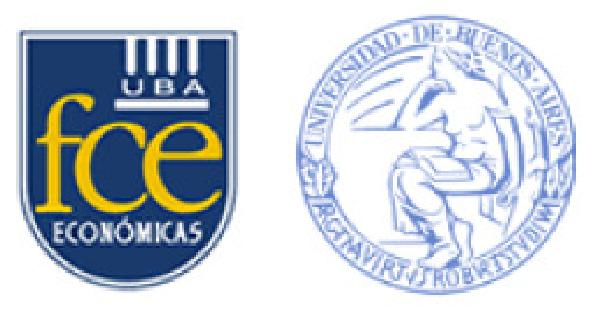 Departamento Pedagógico de MatemáticaFacultad de Ciencias Económicas
Universidad de Buenos Aires
+54(11)5285-6746 / 5285-6609dpm@fce.uba.ar